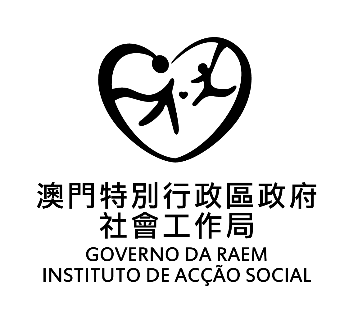 智Cool攻略預約回條：如有興趣參與，請致電83997512林小姐查詢及預約後，填妥以下表格傳真至28781720社會工作局預防藥物濫用處。學校／機構名稱：　　　　　　　　　　　　　　　　　　　　　聯絡人姓名：　　　　　　　　　　　　　　　　　　　　　　　聯絡電話：　　　　　　　　　　　　　　　　　　　　　　　電郵地址：　　　　　　　　　　　　　　　　　　　　　　　　填表日期：　　　　　　　　　　　　　　　　　　　　　　　　選擇課程：□ 吸煙多面睇(初一)□ Cool Teen 有計(初二)□ 無藥一樣Cool(初三)□ 不藥而愉(高一)□ 迷而不惑(高二)上課時間表：查詢請聯絡：社會工作局　防治賭毒成癮廳 預防藥物濫用處地址：澳門黑沙環新街577號御景灣地下電話：83997512林小姐傳真：28781720禁毒諮詢熱線：28781791社會工作局網址：www.ias.gov.mo澳門禁毒網網址：www.antidrugs.gov.mo日期時間班別人數